Решение квадратных уравнений. Закрепление.Цели:Систематизировать, обобщить знания и умения учащихся, связанные с различными методами решений уравненийСодействовать развитию математического мышленияПобуждать учащихся к преодолению трудностей в процессе умственной деятельности, дать полезную информацию.Ход урока:Орг. Момент.Вводная беседа. 28‐я  Всемирная  зимняя  Универсиада  –  одно  из  крупнейших  мировых спортивных  событий  и  самый  крупный  спортивный  проект  в  истории независимого Казахстана. Особенно символично, что Универсиада проводится в Алматы – городе, который по праву считается не только спортивной столицей, но  и  молодежным,  студенческим  центром  Казахстана.  Всемирная  зимняя  Универсиада  в  Алматы  станет  самой  крупной  в  истории.  Для  участия  в  Играх  прислали  заявки 58  стран  мира.  Задача нашей страны и наших спортсменов –  сделать  эти  Игры  не  только самыми масштабными, но и самыми успешными. А  наша главная задача при решении любого уравнения- уметь свести его к простейшему (линейному или квадратному). Цель нашего урока- повторить методы решения уравнений. Но делать мы это будем в занимательной форме, в ходе урока вы получите много интересной и полезной информации. 1 этап. Блиц- турнир. Устно.Какое уравнение называют квадратным?Как называют выражение в2-4ас?Какое наибольшее число корней может иметь квадратное уравнение?Какое уравнение называют приведенным?Какой французский математик установил зависимость между корнями приведенного уравнения и коэффициентами?Когда квадратное уравнение имеет один корень?Сколько видов неполных квадратных уравнений?Назовите способ решения уравнения вида ах2+вх=0Формула корней квадратного уравнения?Когда квадратное уравнение не имеет корней?2 этап. Полезная информация.Универсиа́да (Universiade) — международные спортивные соревнования среди студентов, проводимые Международной федерацией университетского спорта (FISU). Название «Универсиада» происходит от слов «Университет» и «Олимпиада». Часто упоминается, как «Всемирные студенческие игры» и «Всемирные университетские игры». Каждые два года проводятся летние и зимние универсиады.В первой зимней Универсиаде, которая состоялась 28 февраля – 6 марта 1960 года, приняли участие 145 атлетов из 16-и стран мира. Они соревновались в пяти видах спорта.Решите уравнение. Используя множества решений и данные таблицы, соотнесите названия видов спорта и их описание, эмблемы.Дети получают карточки с описанием вида спорта, на обратной стороне написаны уравнения. Заполнить таблицу. (Работают в паре)х2-10х-24=0    х2-7х+10=0            х2+х+30=0            14х2-49х+42=0              х2-10х+25=0Красна птица оперением, а человек –умением!3 этап. Издавна птицы привлекали внимание человека. Людей восхищало их яркое оперение, мелодичное пение, их смелые и стремительные полеты. Талисман     Сокол  ‐  официальный  Талисман  28‐й  Всемирной  зимней Универсиады 2017 года в г. Алматы   Традиционно  имя  талисмана  Универсиады  связано  с  названием  животного  на  государственном  языке  страны  проведения  игр.  Сокол  звучит  на  казахском  «Сункар» (Cұңқар  в  казахском  написании  и  Sunkar  в  английском)  и  одинаково  легко  читается  и  произносится  на  всех  языках,  обладает  только  позитивным  восприятием  и  отражает  характер  талисмана  –  юный,  открытый  и  целеустремленный. 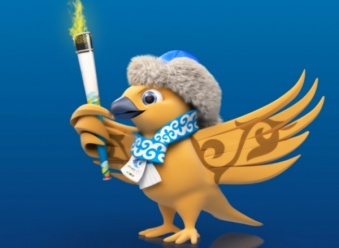 Ученикам предлагается  решить уравнения, найти на карточках корни этого уравнения и назвать характер талисмана, записанный на обратной стороне карточки (Работают в паре)х4-6х2+8=0  (-2;-√2;√2;2)                                х3+2х2-3х=0     (-3;0;1)                                          х5+х3-6х=0(-√2;0;√2)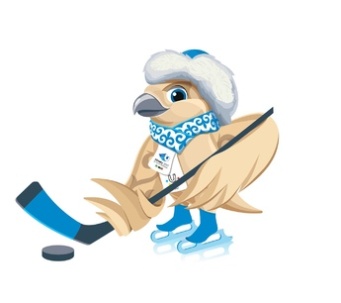 4 этап.В хоккей играют настоящие мужчины и девчонки тоже.Решите задачу.(решаем всем классом) На 28-й Зимней Универсиаде  команды по хоккею с шайбой встречались со всеми другими по одному разу. Сколько было команд, если они провели 12 встреч? Сколько нужно обыграть команд команде Казахстана, чтобы пройти Плей-ОФФ?  (х-1)х=12 Ответ: 4 команды, победить 3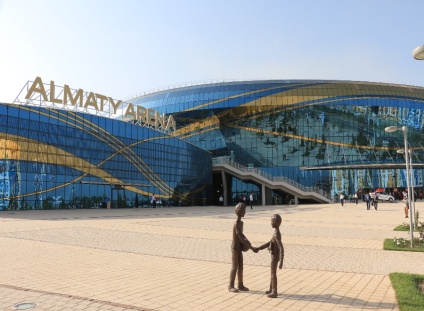 5 этап. Завершение.  Церемония  закрытия  состоится 8  февраля  2017  года    в  ледовом комплексе на  12  тыс.  зрительских  мест. Официальное закрытие  игр  пройдет  с  передачей  знамени FISU г.  Красноярску,  городу‐организатору следующей 29‐й Всемирной зимней Универсиады.  Перед завершением нашего урока, мы проверим наши знания тестовой работой и узнаем где пройдет закрытие Универсиады. (карточки с тестом, ответ- Алматы арена)Тест.Найдите коэффициенты уравнения 4х2+ х – 1 = 0И) а = 4; в = -1; с = -1        А) а = 4; в = 1; с = -1         Ә ) а = 1; в = 4; с = -12. Найдите приведенное квадратное уравнениеП) 5х2 – 6х – 8 = 0;            Р) х2 + х -  = 0;               Л) х2 – 0,5х + 2 = 03. Квадратное уравнение не имеет решения, если:М) Д < 0;                             Т) Д = 0;                             Р) Д > 04. Найдите дискриминант квадратного уравнения 2х2 + 3х – 1 = 0С) -17;                                 А) 17;                                  Р) 15. Решите уравнение  = Т) 4;                                   С) 2; -2;                              Е) -2.6. Решите уравнение  = М) -2; -4;                            Н) -2; 4                               Ы) -4; -17. Найдите сумму корней квадратного уравнения х2 + 2х – 5 = 0А)  -2;                                 Р) 2;                                   О) 58) Сумма и произведение корней уравнения х² - 3х - 5 = 0 равныА) = - 3,  = - 5;     С)  = - 5; = - 3;     Р) = 3,   = - 5.9) Укажите в квадратном уравнении 7х – 5 - х² = 0 коэффициент а. С) 1.              Е).   – 1.               З) - 5.                   10) Решите уравнение х² +  5 = 0.     Н)  решений нет;    Ш)  ;    Ю) 5. 11) Если  - корни уравнения  х² + pх + q = 0, то У) p = - 6,   q = - 5;          А) p = 6,    q = 5;         Ұ )  p = 5;   q = 6.РефлексияСлоган Универсиады-2017 — «Расправь свои крылья!», что является призывом к молодым спортсменам покорить высоты взрослого спорта.«Лесенка успеха» – нижняя ступенька - у «смайлика-собачки» руки опущены – у меня ничего не получилось; средняя ступенька - у «собачки» руки разведены в стороны – у меня были проблемы; верхняя ступенька - у «собачки» руки подняты вверх – мне всё удалось.ДЗ: подготовка к контрольной работеРешить старинную задачу: На вопрос о возрасте одна дама ответила, что ее возраст таков, если его возвести в квадрат или умножить на 53 и из результата вычесть 696 , то получится  одно и то же число.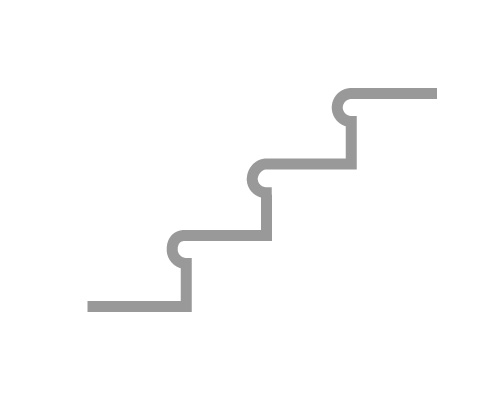 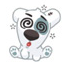 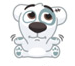 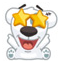 описаниеКорни уравненияЭмблема видолимпийский вид спорта, сочетающий в своей программе прыжки на лыжах с трамплина и лыжные гонки. Другое название — северная комбинация.2;5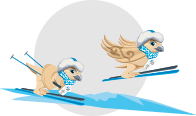 Лы́жное двоебо́рьециклический зимний вид спорта, в котором соревнуются в скорости прохождения дистанции по специально подготовленной снежной трассе с использованием беговых лыж и лыжных палок-2;12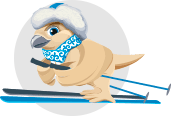 Лыжные гонкивид спорта, включающий прыжки на лыжах со специально оборудованных трамплинов.6;-5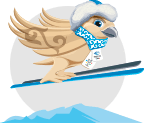 Прыжки с трамплинаспуск с покрытых снегом склонов на специальных лыжах.  В программе впервые были представлены скоростной спуск и слалом.5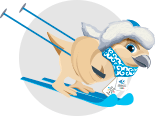 Горнолыжный спортконькобежный вид спорта, относится к сложнокоординационным видам спорта. Основная идея заключается в передвижении спортсмена или пары спортсменов на коньках по льду с переменами направления скольжения и выполнением дополнительных элементов (вращением, прыжками, комбинаций шагов, поддержек и др.) под музыку.2;1,5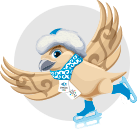 Фигурное катание(-2;-√2;√2;2)                                юный(-3;0;1)                                          открытый(-√2;0;√2)целеустремленный(-2;2;3)мудрый(0;1;3)спортивный